Publicado en  el 28/10/2015 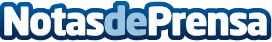 Los escolares se acercan al mundo ganadero para conocer el sello 100% Raza Autóctona A través de actividades lúdicas y didácticas han podido aprender la importancia de las razas autóctonas de España, que aportan un valor añadido al medio rural y a las producciones ganaderas * Además de la visita a la Granja Escuela Onceolivos, se han organizado acciones en colegios de 10 provincias españolas * Esta actividad se enmarca dentro de la estrategia de comunicación del sello 100% Raza AutóctonaDatos de contacto:Nota de prensa publicada en: https://www.notasdeprensa.es/los-escolares-se-acercan-al-mundo-ganadero_1 Categorias: Nacional Nutrición Educación Industria Alimentaria http://www.notasdeprensa.es